Company DescriptionPantheon Tankers Management (PTM) is a leading independent Shipping Company owning and managing 43 tankers. PTM is committed to providing world-class ship management services in a manner that protects human health, the environment and property.Role DescriptionThis is a full-time, permanent, on-site Junior Disbursements Analyst role located in Athens.As a Junior Disbursement Analyst, you will be responsible for maintaining up-to-date records of all vessel disbursements, prepare estimated costs of ports and other disbursements, reconcile supplier invoices, and update disbursement sheets. Work on excel as well as Danaos. Work in close cooperation with Operations as well as Technical and Crew departments.QualificationsMSc/Bachelor's degree in ShippingExperience in a related role (invoice control, operations, accounting) is preferred, but not requiredProficiency in Microsoft ExcelExcellent written and verbal communication skills in EnglishStrong attention to detail and excellent organizational skillsAbility to work collaboratively in a team environment as well as able to manage time and work effectively independentlyAbility to prioritize, multitask, and meet strict deadlinesCompleted military service, where requiredInterested candidates should send their CVs in strict confidence at career@pantheontankers.com 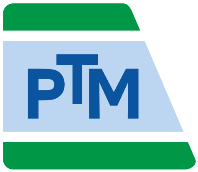                                        Junior Disbursements Analyst